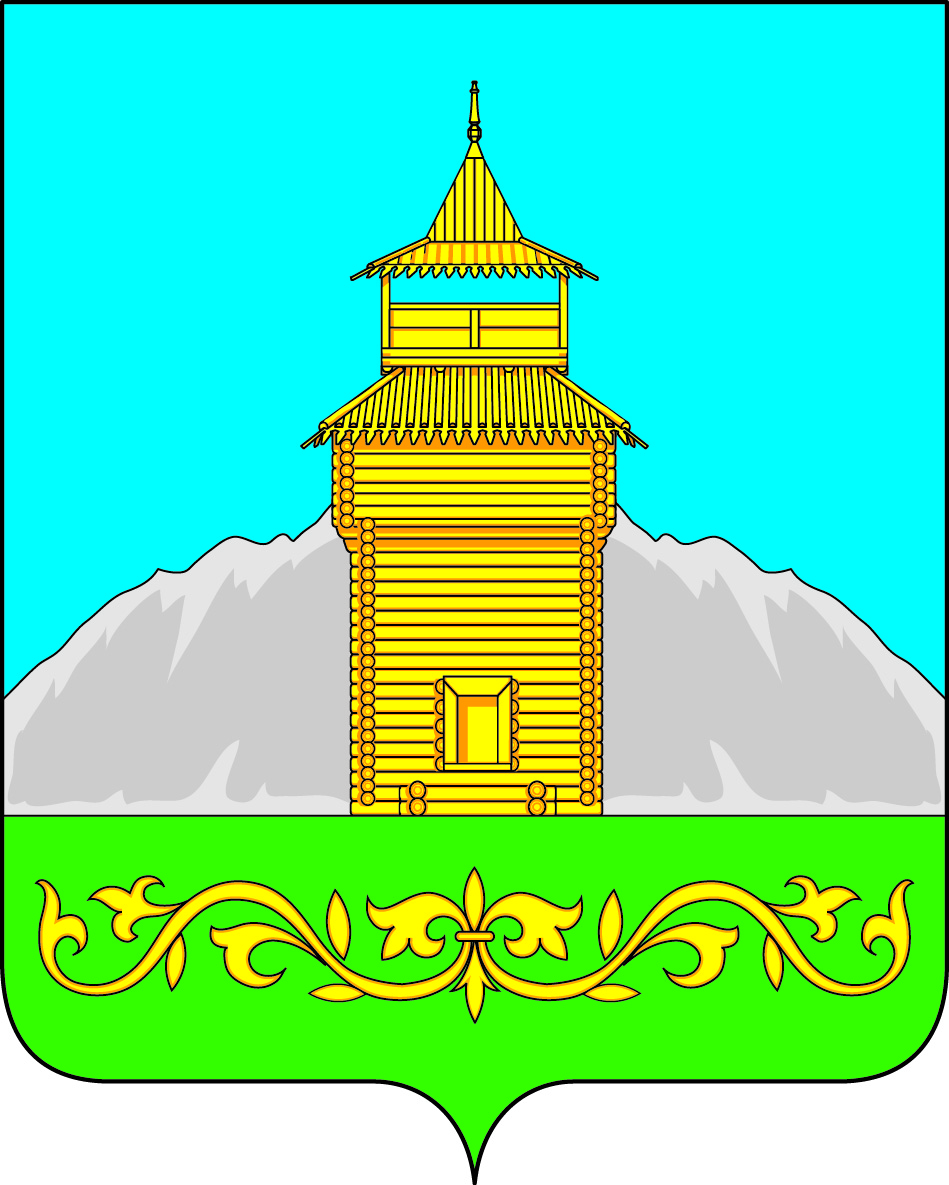 Российская ФедерацияРеспублика ХакасияТаштыпский районСовет депутатов Таштыпского  сельсовета четвертого созываПРОЕКТРЕШЕНИЕ «13» февраля 2024 г.                             с. Таштып                                                  № О назначении публичных слушаний  по проекту решения «О внесении изменений и дополнений в Устав  муниципального образования Таштыпский  сельсовет Таштыпского района Республики Хакасия»Руководствуясь п. 1 ч. 10 ст. 35  Федерального закона от 06.10.2003 №131-ФЗ «Об общих принципах организации местного самоуправления в Российской Федерации» (с последующими изменениями), п. 1 ч. 1 ст. 27  Устава муниципального образования Таштыпский сельсовет Таштыпского района Республики Хакасия, Совет депутатов  Таштыпского сельсовета  РЕШИЛ:1. Публичные слушания  по обсуждению  Проекта  решения Совета депутатов «О внесении изменений  и дополнений в Устав муниципального образования Таштыпский  сельсовет Таштыпского района Республики Хакасия» провести  29 февраля 2024 года в 14-00  в  кабинете № 103   администрации Таштыпского сельсовета  по адресу село Таштып  ул. Ленина, 35.2. Опубликовать Проект решения Совета депутатов  муниципального образования Таштыпский сельсовет.  «О внесении изменений  и дополнений в Устав муниципального образования Таштыпский  сельсовет Таштыпского района Республики Хакасия» в Информационном бюллетене «Таштыпский вестник».3. Решения вступает в силу с момента подписания  Главой Таштыпского сельсовета.4. Контроль  над   исполнением данного решения возложить,  на комиссию по  социальной политике, законности, правопорядку и обеспечению безопасности населения (Салайдинова  А.И.)Глава   Таштыпского сельсовета                                                	         Р.Х.  Салимов.